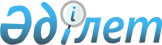 "Білім беру ұйымдарында білім алушыларға мемлекеттік стипендияларды тағайындау, төлеу қағидаларын және олардың мөлшерлерін бекіту туралы" Қазақстан Республикасы Үкіметінің 2008 жылғы 7 ақпандағы № 116 қаулысына өзгеріс енгізу туралыҚазақстан Республикасы Үкіметінің 2017 жылғы 1 қарашадағы № 702 қаулысы.
      Қазақстан Республикасының Үкіметі ҚАУЛЫ ЕТЕДІ:
      1. "Білім беру ұйымдарында білім алушыларға мемлекеттік стипендияларды тағайындау, төлеу қағидаларын және олардың мөлшерлерін бекіту туралы" Қазақстан Республикасы Үкіметінің 2008 жылғы 7 ақпандағы № 116 қаулысына (Қазақстан Республикасының ПҮАЖ-ы, 2008 ж., № 7, 67-құжат) мынадай өзгерістер мен толықтыру енгізілсін:
      көрсетілген қаулымен бекітілген Білім беру ұйымдарында білім алушыларға мемлекеттік стипендияларды тағайындау, төлеу қағидаларында және олардың мөлшерлерінде:
      4-тармақ мынадай редакцияда жазылсын:
      "4. Мемлекеттік стипендия емтихан сессиясының немесе білім алушыларды аралық аттестаттаудың нәтижелері бойынша "жақсы", "өте жақсы" деген бағаға сәйкес бағалардың баламасын алған, мемлекеттік білім беру тапсырысы бойынша оқитын, сондай-ақ мемлекеттік білім беру тапсырысы бойынша оқуға ауыстырылған студенттерге, интерндерге, магистранттарға тағайындалады және емтихан сессиясынан немесе білім алушыларды аралық аттестаттаудан кейін келетін айдың бірінші күнінен бастап семестр аяқталатын айдың соңына дейін қоса алғанда ай сайын төленеді.
      Қазақстан Республикасы Үкіметінің 2016 жылғы 29 желтоқсандағы № 919 қаулысымен бекітілген Нәтижелі жұмыспен қамтуды және жаппай кәсіпкерлікті дамытудың 2017 – 2021 жылдарға арналған бағдарламасының бірінші бағытының шеңберінде білім алушыларға ағымдағы үлгерімінің нәтижелеріне қарамастан стипендия төленеді.";
      2. Осы қаулы алғашқы ресми жарияланған күнінен бастап қолданысқа енгізіледі.
					© 2012. Қазақстан Республикасы Әділет министрлігінің «Қазақстан Республикасының Заңнама және құқықтық ақпарат институты» ШЖҚ РМК
				
      Қазақстан Республикасының
Премьер-Министрі

Б. Сағынтаев
